Summer Learning 2012 ONLINE Registration Dates (Start @ 6:00 a.m.)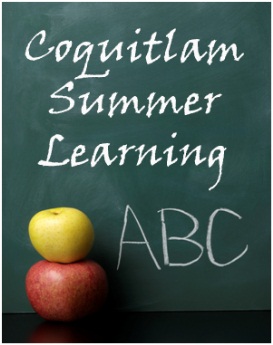 Elementary & Middle:  June 5th to June 28th You must have an account with our online system BEFORE registering for courses.  Please visit our website and create/update your account now.Visit www.summerlearningcoquitlam.ca for more information.